ОТЧЕТО РЕЗУЛЬТАТАХ   ВВЕДЕНИЯ ФГОС В ОСНОВНОЙ ШКОЛЕМБОУ СОШ №  43 г. Краснодара за  2012-2017г.г.как «пилотной площадки» по введению ФГОСВ целях планового перехода к реализации Президентской инициативы "Наша новая школа", направленной на введение федеральных государственных образовательных стандартов (ФГОС ООО)  МБОУ  СОШ № 43 с 1 сентября 2012 года была определена «пилотной площадкой» по введению  ФГОС основного общего образования.Задачи первого этапа «Подготовительно-организационного»:- обеспечить нормативно-правовую базу согласно требованиям ФГОС;- обеспечить теоретическую и практическую готовность педагогических работников, других специалистов к введению и реализации ФГОС ООО;-  создать условий для формирования у выпускников основной школы УУД;- создать материально-техническую базу;-обеспечить информирование всех участников образовательного процесса по ФГОС ООО.- обеспечить методическое сопровождение введения ФГОСЗадачи второго этапа «Основного этапа»:- создать систему единую систему оценивания результатов обучающихся по ФГОС ООО;- организовать проектную деятельность;- разработать критерии оценивания проектных работ;- разработать форму представления результатов во внеурочной деятельности;- создать БД заданий для контрольных работ с целью мониторинга предметных и метапредметных результатов;- разработать  контрольные, мониторинговые работы.Задачи третьего этапа «Заключительного»:- обобщить педагогический опыт;- подвести итоги инновационной деятельности;- представить инновационный продукт.Для введения ФГОС ООО  проведены  мероприятия  по следующим направлениям:- создано нормативно-правовое обеспечение ФГОС ООО;- создано организационное введение ФГОС ООО;- информационное обеспечение введения ФГОС ООО;- финансово-экономическое обеспечение введение ФГОС ООО;            - материально-техническое обеспечение введение ФГОС;Данные мероприятия реализовывались в соответствии с планом-графиком мероприятий по обеспечению введения федерального государственного образовательного стандарта основного общего образования в МБОУ СОШ № 43.В феврале создали рабочую группу в составе директора школы, заместителей директора по учебной, воспитательной  и методической работе, руководителей кафедр методических объединений учителей  по введению ФГОС ООО с целью организации эффективной работы по реализации данного направления в школе (приказ от 22.02.2012 г. № 25.1-А), которой было поручено проектирование ООП ООО в срок до 24.08.2012 г. Проект ООП был представлен в сентябре 2012 года на защите муниципальных инновационных площадок города. В направлениях деятельности рабочей группы по внедрению ФГОС второго поколения в 2012 г. не было приоритетов. Решать приходилось все параллельно и комплексно. Но в дальнейшем рабочей группой было принято решение ежегодно выбирать приоритетное направление и двигаться к результатам.Направления введения ФГОС ООО в МБОУ СОШ № 43:2012- 2013г.  Комплексное направлениеФевраль 2012 – сентябрь 2012г. – Подготовительная работа по введению ФГОС ОООНа I этапе следовало проанализировать материально-технические условия и кадровое обеспечение по введению ФГОС ООО  (т.е. провести мониторинг материально-технического, методического и кадрового педагогического потенциала школы: осуществление  подбора и расстановки кадров; прохождение курсов повышения квалификации педагогическими кадрами); что соответственно было выполнено.В школе создана МТБ, обеспечивающая оптимальные условия для сохранения и укрепления здоровья обучающихся:2 спортивных зала (большой и малый); новая спортивная площадка с футбольным и баскетбольным полем;учебные кабинеты в основной школе – 24;2 компьютерных класса; учебные мастерские;актовый зал;медицинский кабинет;кабинет психолога и социального педагога;школьная столовая;библиотека;Согласно требованиям учебные кабинеты основной школы оборудованы техническими средствами: Создание  нормативно – правового обеспечения МБОУ СОШ № 43Рабочей группой по внедрению ФГОС ООО  была разработана основная образовательная  программа ООО на основе примерной образовательной программы основного общего образования;заполнена карта самоанализа готовности образовательного учреждения к введению ФГОС ООО;Разработаны:правила внутреннего трудового распорядка;Положение о рабочей программе;учебный план  МБОУ СОШ № 43;Положение об организации внеурочной деятельности;Положение о школьном сайте;Положение об учебном кабинете;Положение о портфолио обучающихся в основной школе;расписание внеурочной деятельности;определен список учебников и учебных пособий, используемых в образовательном процессе;Мероприятия по организационному обеспечению  введения ФГОС.	В начале  2012-2013 учебного года до  родительской общественности  и учащихся  была доведена информация о том, что МБОУ СОШ № 43 вошла в число образовательных учреждений, в которых с 1 сентября 2012 года организуется деятельность по опережающему введению  ФГОС ООО и присвоен статус «пилотная площадка». Учителя, преподающие в 5 классах: Гевондян Г.Б., Верещака М.Ю., Дунаевская Е.А., Голубева О.А., Губенко И.П., Прасолов В.М., Фастовец Н.А., Гейко О.А., Гнездилов В.И., Лысенко О.В., Карнажитская Л.А., Саркисян Р.А., Сивоконь А.Н. стали участниками апробации ФГОС ООО. Ими пройдены  курсы повышения квалификации в  количестве 108 часов с апреля по сентябрь 2012г., также прошли курсы 4 администратора,  1 педагог-психолог, 1 библиотекарь. На сегодняшний день (август 2017 г.) все педагоги, преподающие в 5-9 классах имеют удостоверения о повышении квалификации по ФГОС ООО, за исключением 4 молодых специалистов.Разработаны рабочие программы по учебным предметам в соответствии с ФГОС преподавателями-предметниками в 5-х классах на основе выбранного УМК, учебного плана (учебный план для обучающихся по ФГОС  в 5 классах не превышает допустимой недельной образовательной нагрузки и составлял 29 часов в неделю, в 6 классах – 30 часов в неделю, в 7 классах – 32, в 8 кл. – 33, в 9 кл. - 36).Методическое сопровождение введение ФГОС.Одним из требований к обеспечению введения ФГОС является системность подготовки и методическое сопровождение педагогов. В связи с этим в план работы школы на учебный год ежегодно включен раздел методической работы, обеспечивающий сопровождение введения ФГОС. В соответствии с имеющейся нормативной базой методическое сопровождение данного процесса  осуществлялось через проведение педагогических советов, семинаров-практикумов,  методического совета. Работа по овладению педагогами системно-деятельностного подхода обучения организовалось в школе через  прохождение курсовой подготовки, посещения и выступлений на городских и краевых семинарах, мастер-классах, обмена  опытом среди коллег в лаборатории при КНМЦ г. Краснодара, круглых столах, внутришкольного повышения квалификации,   взаимопосещения уроков, организовывали обучающие семинары по созданию учебных ситуаций, типовых задач на уроках.Педагогические советы:          - в августе 2012 г. на педагогическом совете была представлена и утверждена  ООП ООО по ФГОС;- январе 2013 г. прошел педагогический совет «Реализация ФГОС II поколения. Результаты и проблемы», на котором рассматривались следующие вопросы:1.	 «Реализация Федерального государственного образовательного стандарта основного общего образования» (докладчик Климентовская Н.Н.).2.	«Внеурочная деятельность в рамках ФГОС»(докладчик Вершинина О.П.)3.	 «Результаты и проблемы реализации ФГОС НОО» (докладчик Гасанова А.А).4.	 «Проектная деятельность на уроках русского языка в рамках ФГОС» (докладчик Верещака М.Ю.);- в марте 2013 г. состоялся педсовет: «Современное образование:  новые требования, новые возможности, новая ответственность. Развитие школьной инфраструктуры через оснащение МТБ». (Педсовет носил практический характер: проводились мастер-классы по применению современного оборудования на уроках);- в ноябре 2015г. педсовет «Способствует ли реализация новых стандартов повышению качества   образования» (докладчик Стрельникова И.Н., содокладчики: Клепка Н.В.,  Ермаченко Л.Е., Зозуля Л.К., Фастовец Н.А., Дунаевская Е.А. Решено: Провести мастер-классы с применением современных педагогических технологий, способствующих повышению качества обученности в рамках предметных декад). 2. Проводить мониторинговые исследования качества обученности по основным предметам и мониторинги по сформированности УУД в течение учебного года. 3. Провести анкетирование учащихся 5 классов по определению уровня воспитанности для дальнейшего отслеживания результатов.- в декабре 2015 г. - «Внеурочная деятельность в школе как важное условие реализации ФГОС». (докладчик Вершинина О.П., зам.директора по ВР, содокладчики: Гасанова А.А. На педагогическом совете было принято решение о создании рабочей группы из числа учителей ведущих занятия по внеурочной деятельности. Рабочей группе следовало до 1.02.2015г. определить модель организации внеурочной деятельности и разработать форму годового отчета руководителей курсов внеурочной деятельности).- в марте 2015г. «Проектная деятельность во внеурочной занятости учащихся». По решению педсовета разработана нормативно-правовая база конкурса проектов (Положение), созданы временные творческие коллективы из числа педагогов школы по руководству исследовательской творческой  деятельностью учащихся; методические объединения разработали критерии оценивания Проектов учащихся и методические рекомендации для учащихся и педагогов.- март 2016г. «Интеграция урочной и внеурочной деятельности как неотъемлемый компонент реализации ФГОС». По решению педсовета решено по итогам года провести общешкольное ключевое дело «Фестиваль наук» (Ответственная Климентовская Н.Н., Вершинина О.П.) и разработать соответственно локальные акты: план проведения фестиваля наук, Положение, приказы. - в январе 2017г. педсовет «Завершающий этап внедрения ФГОС ООО. Результаты, проблемы, пути развития». Наряду с педагогами выступили учащиеся 8 «А» класса, представив коллективный проект, включающий в себя 15 мини-исследовательских проектов (перечислены далеко не все педагогические советы, посвященные реализации ФГОС ООО).Рассматривались вопросы на Методических советах: - о введении ФГОС ООО в 5 классах в режиме эксперимента, утверждение рабочих программ  (август 2012г.);- о формирование УУД на уроках в 5 классах по ФГОС;- о современном  уроке в свете внедрения ФГОС второго поколения;- о  системе оценки достижений планируемых результатов (предметных, личностных и метапредметных) обучающихся по ФГОС (решено разработать модель каждому МО и представить  на  мартовском педсовете 2014 г.) (январь 2014 г.);- о формировании банка заданий по учебным предметам для создания КИМов в соответствии с ФГОС ООО (для вводной и итоговой диагностических работ) (март 2014г.);- о разработке «Оценочного листа» предметных, метапредметных  и личностных результатов  (для разработки оценочного листа личностных результатов привлечены  классные руководители  и  школьный  психолог) (март 2014г.);- о разработке  критериев оценивания проектной деятельности учащихся (март 2015г.);- о методических требованиях к уроку по ФГОС; структура урока по ФГОС (декабрь 2014г.); - о разработке плана проведения общешкольного ключевого дела «Фестиваль наук» (март 2016г.); - о разработке КИМов для оценки предметных результатов обучающихся в  9 классах (итоговые) в рамках реализации ФГОС ООО (ноябрь 2016);-  о завершающем этапе реализации ФГОС ООО. Продукты деятельности. О перечне тем проектных работ (декабрь 2017г.) и др.;	Учителя-предметники 5 классов выступили с докладами на городских и краевых проблемных семинарах: - учитель географии Чуб О.И. представила собственный опыт учителям географии «Деятельностный подход в преподавании географии в 5 классах» в рамках проблемного семинара «Преподавание географии в контексте введения ФГОС ООО» в гимназии № 33 (январь 2013);- учитель русского языка и литературы Верещака М.Ю. на городском семинаре на базе гимназии № 33 с докладом «Проектная деятельность на уроках русского языка и литературы. Из опыта работы.» (февраль 2013);- учитель биологии Карнажитская Л.А. в рамках краевого семинара при ККИДППО провела мастер-класс по теме «Воспитание экологической грамотности и формирование метапредметных результатов во внеурочной деятельности по биологии» (февраль2013); - учитель истории Фастовец Н.А. с докладом «Уроки истории и обществознания в 5 классах в рамках ФГОС» на городском семинаре. В октябре 2017г.  на базе нашей школы  будет проведен городской практико-ориентированный семинар «Формирование личности ребенка, его личностных ориентаций через гражданское воспитание во внеурочной деятельности». Цель семинара: трансляция опыта работы по формированию личности ребенка, его личностных ориентаций через гражданское воспитание. Задачи: показать эффективные формы работы по формированию гражданской компетентности, представить результаты поисковой и проектной деятельности учащихся (социальные проекты), продемонстрировать  результаты формирования гражданско-патриотической позиции школьника.Процессу формирования учебного занятия предшествовала работа по разработке рабочих программ учебных предметов. Следует обратить внимание, что в структуре рабочей программы появились новые разделы, в том числе: личностные, метапредметные и предметные результаты освоения конкретного учебного предмета, курса. В связи с этим был отработан и новый подход в составлении календарно-тематического планирования учебного материала. В 2016 г. появились новые рекомендации по составлению рабочих программ по учебным предметам (курсам). Согласно письму МОНиМП КК от 07.07.2016 № 47-1172716-11 рабочие программы учителей приведены в соответствие с новой структурой.     Для подготовки к урокам за основу взята технологическая карта.Технологическая карта — это новый вид методической продукции, обеспечивающей эффективное и качественное преподавание учебных курсов в школе и возможность достижения планируемых результатов освоения основных образовательных программ. Обучение с использованием технологической карты позволяет организовать эффективный учебный процесс, обеспечить реализацию универсальных учебных действий. Сущность проектной педагогической деятельности в технологической карте заключается в использовании инновационной технологии работы с информацией, описании заданий для ученика по освоению темы, оформлении предполагаемых образовательных результатов. Технологическая карта позволяет увидеть учебный материал целостно и системно, проектировать образовательный процесс по освоению темы с учётом цели освоения курса, гибко использовать эффективные приёмы и формы работы с детьми на уроке, согласовать действия учителя и учащихся, организовать самостоятельную деятельность школьников в процессе обучения; осуществлять интегративный контроль результатов учебной деятельности. Ежегодно проводятся открытые уроки. 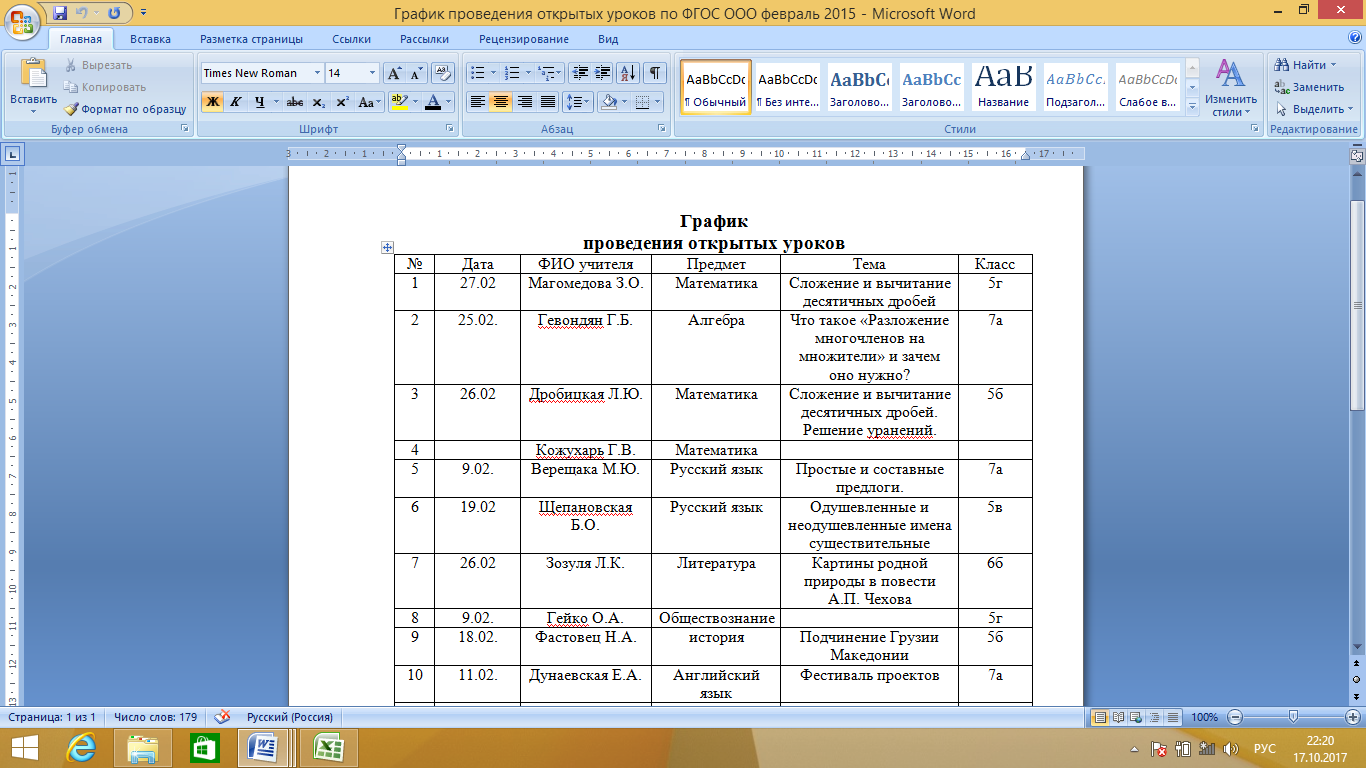 Направление «Система оценивания предметных результатов, разработка КИМов (контрольно-измерительных материалов) мониторинга предметных и метапредметных результатов» (приоритетное в 2013-2014 учебном году).Следующим приоритетным направлением стало разработка системы оценивания результатов. Путем проб и ошибок шли к намеченной цели. Перед методическими объединениями была поставлена задача: разработать критерии и шкалу оценивания предметных результатов,  согласно специфике учебных предметов. Предварительно в ноябре был  проведен обучающий семинар «Алгоритм составления задания контрольных работ» (за основу - Школа 2100). Каждое МО на педагогическом совете (март 2014 г.) представило свои модели и результаты апробации в учебном процессе, разработали задания по учебным предметам. Создан Банк данных для формирования контрольных работ с целью мониторинга предметных и метапредметных результатов. (Стартовый и итоговый мониторинги). 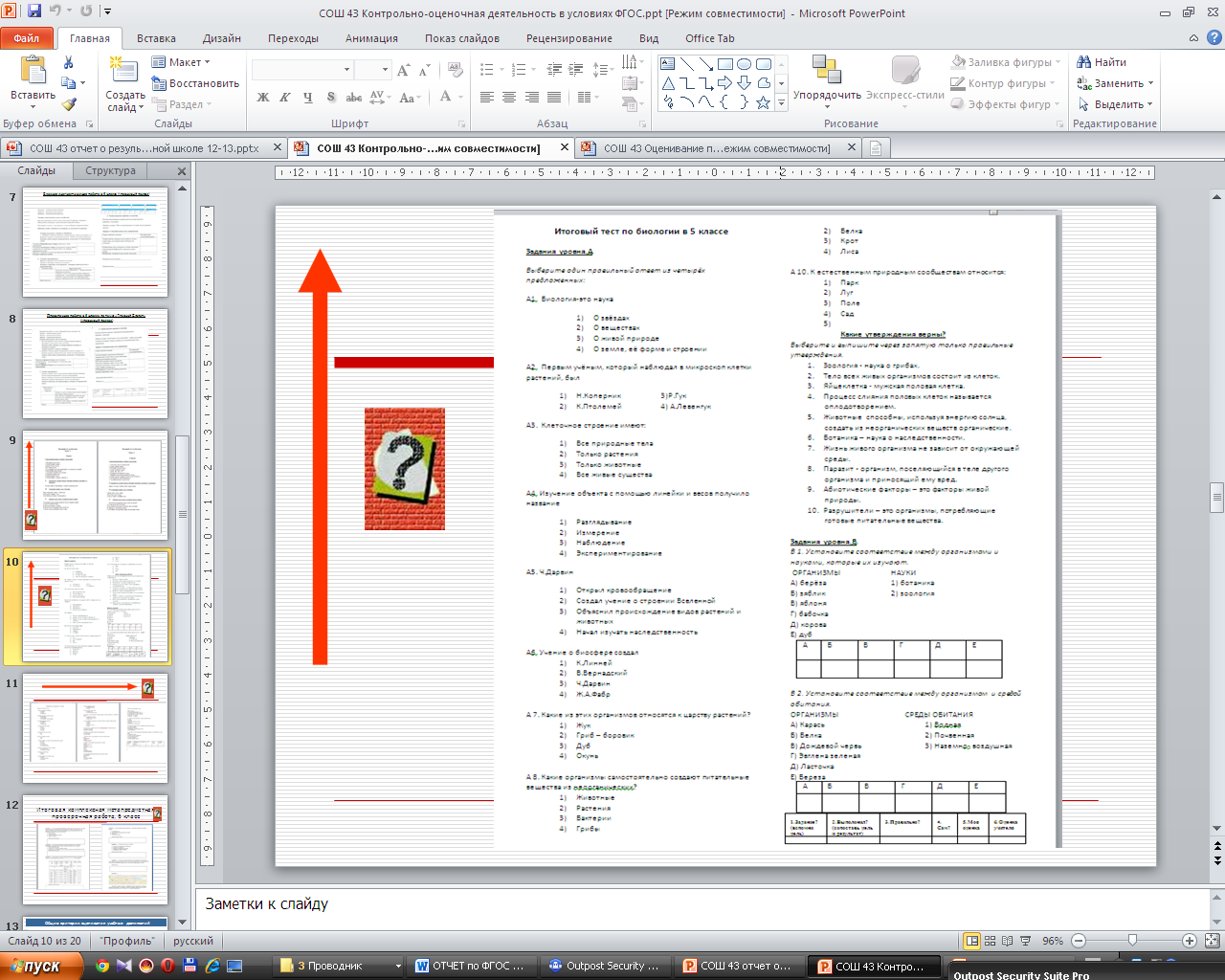 Рабочей группой разработаны контрольно-измерительные материалы комплексных работ по оцениванию метапредметных результатов для 6 классов.Проверяемые умения:Понимание содержания текста. Нахождение информации, заданной в тексте. Сравнительный анализ – нахождение одинаковых и отличительных признаков.Работа с информацией, представленной в виде таблицы – проверка работы с табличными данными. Использован математический контекст, т.е. необходимо было не только уметь работать с данными, но и производить вычисления.(Пример заданий)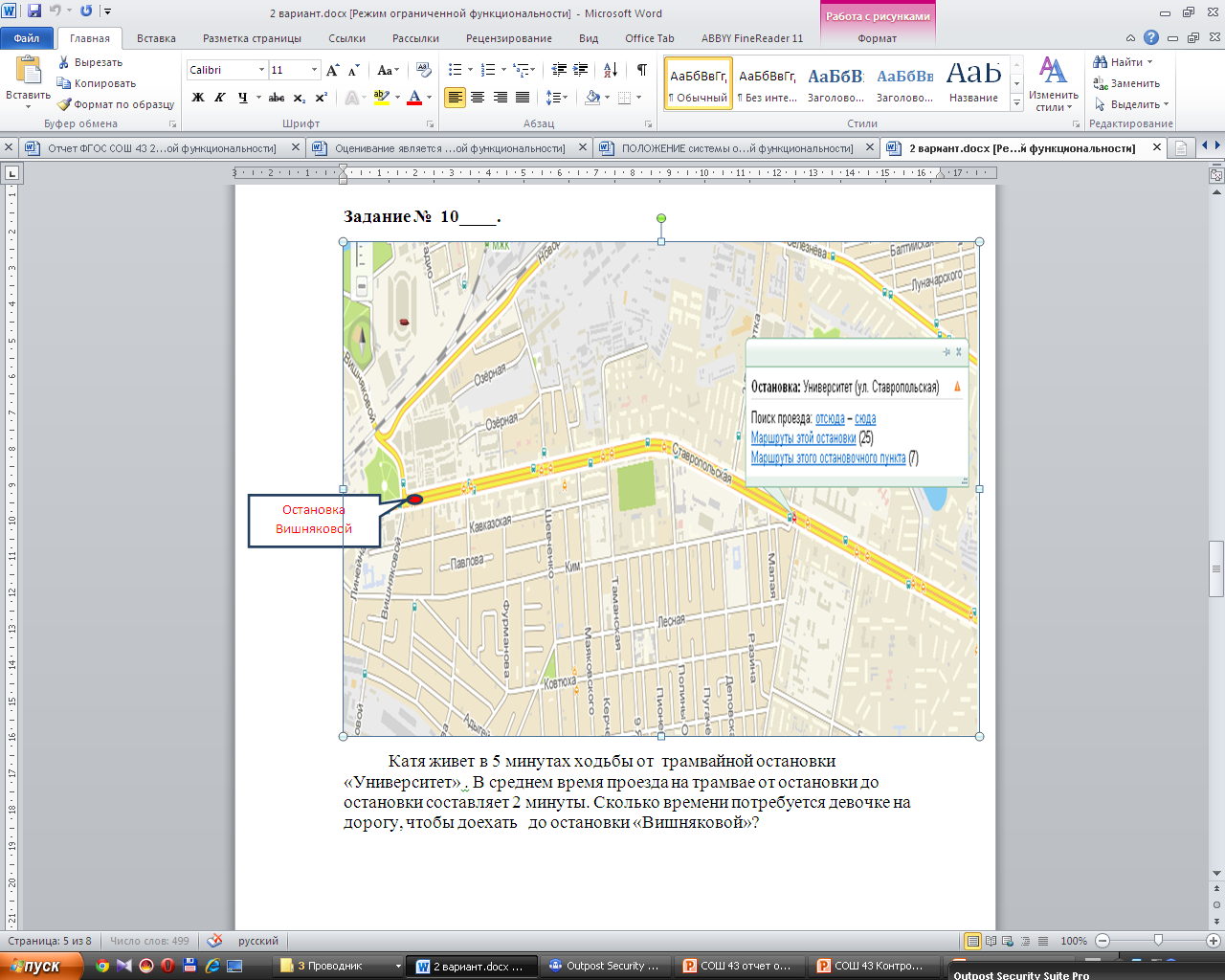 Овладение первоначальными умениями поиска информации.(Пример заданий)Задание № 1 ____Коля решил узнать, можно ли встретить лису на территории Московской области. За информацией он обратился к источникам, размещённым в сети Интернет. Какой набор слов следует поместить Коле в строку поисковой системы, чтобы максимально быстро найти нужную ему информацию?1)	лиса ареал обитания 2)	лиса описание3)	лиса в Подмосковье 4)	животные ПодмосковьяВладение общелогическими приемами: на соответствие объекта и модели, на(Пример задания) Задание № 7____Ниже дан перечень понятий, которые следует расположить таким образом, чтобы прослеживалась цепочка от частного к наиболее общему.Например: ботаника→биология→ естествознание→наука.1)	растение2)	цветок3)	флора4)	тычинкиЗапишите цифры, которыми обозначены эти понятия, в клеточки в нужной последовательности.	→		→		→	В конце контрольной необходимо было поставить себе оценку по алгоритму.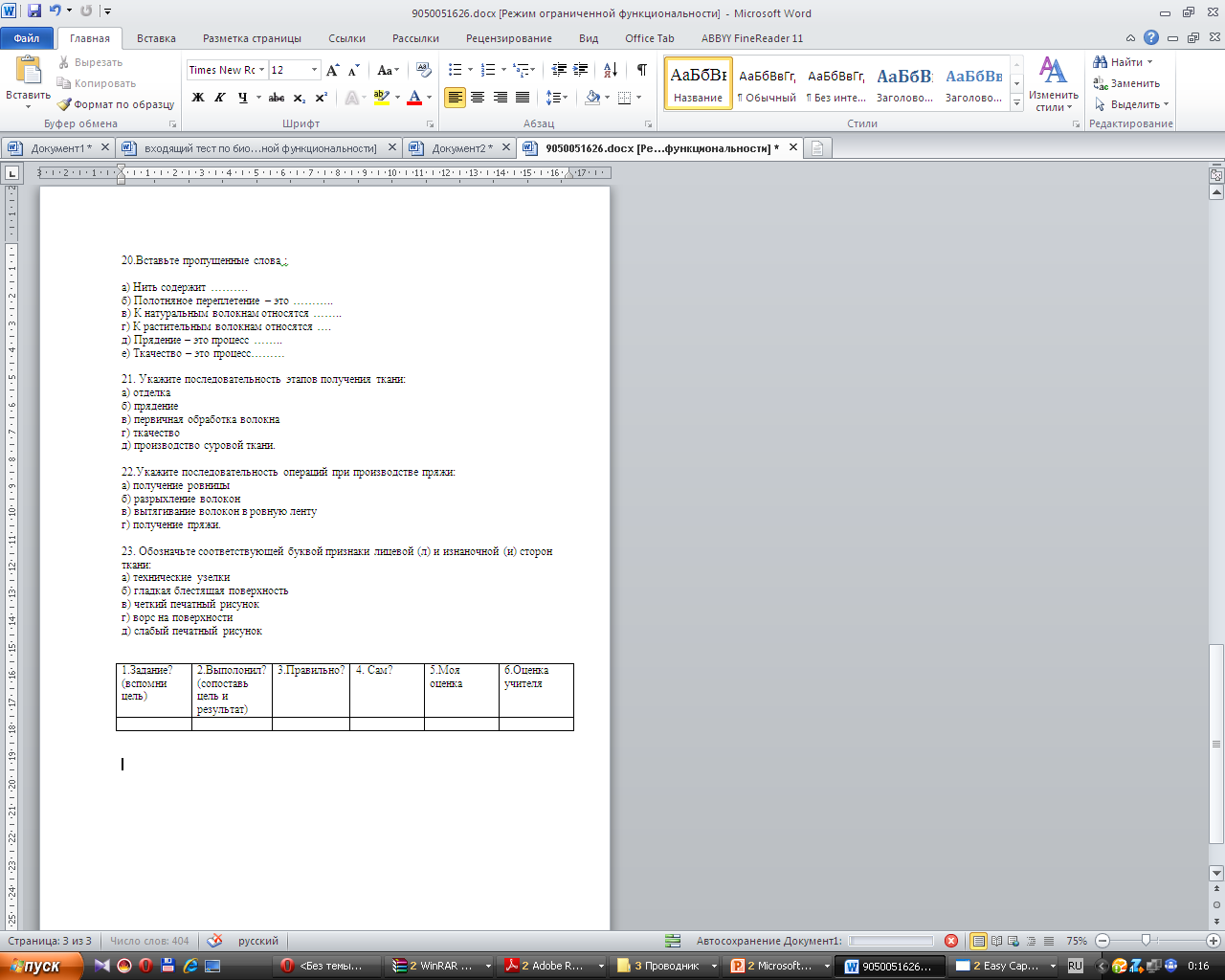 В результате деятельности педагогического коллектива разработано Положение системы оценивания в МБОУ СОШ № 43, ориентированном на выявление и оценку образовательных достижений учащихся с целью получения итоговой оценки выпускников на ступени основного общего образования; создан БД заданий для контрольных работ с целью мониторинга предметных и метапредметных результатов, разработаны контрольные, мониторинговые работы по параллелям.Направление «Проектная деятельность» (приоритетное в 2014-2015 учебном году)В 2014-2015 учебном году приоритетным направлением работы педагогического коллектива при реализации ФГОС ООО стала организация проектной деятельности учащихся,  вовлечение школьников  в исследовательскую деятельность по различным учебным предметам, во внеурочной деятельности, в том числе и социальной направленности. До этого в школе отсутствовало  достаточного опыта массового вовлечения детей в создание индивидуальных проектов. При создании собственного проекта различного уровня сложности сформируются способность к проектированию, метапредметные УУД.Были проведены обучающие семинары для учителей: «Основы проектной деятельности» (сентябрь), «Школа проектов» (ноябрь), проведен педагогический совет «Проектная деятельность во внеурочной деятельности учащихся», создана  творческая группа учителей для реализации задуманного проекта. В результате деятельности рабочей группы  было разработано «Положение о конкурсе индивидуальных проектов  учащихся МБОУ СОШ № 43 в рамках ФГОС ООО» и на заседаниях методических объединений обсуждены критерии оценивания проектов, которые затем были утверждены решением педагогического совета.  Согласно данному Положению выполнение индивидуального итогового проекта обязательно для каждого обучающегося, его невыполнение равноценно получению неудовлетворительной оценки по любому учебному предмету.Защита осуществляется в процессе специально организованной деятельности комиссии образовательного учреждения на школьной конференции. При создании  проектных  работ, было продумано эффективное сочетание урочных и внеурочных форм организации образовательного процесса, взаимодействия всех его участников; со стороны педагогов школьникам   оказывалась организационная и методическая поддержка.На заключительном этапе (IV четверть) был проведен Конкурс индивидуальных проектов  среди учащихся 7 классов (16.05.2015г), который проводился по следующим направлениям: естественнонаучное в рамках секций: «Математика»,  «Биология», «Химия»; «Физика»,	«Информатика», «Компьютерные технологии» (кабинет № 43); гуманитарное в рамках секций: «Лингвистика, русский язык», «Лингвистика, иностранный язык», «Литературоведение» (кабинет № 42);общественных дисциплин в рамках секций: «Обществознание», «Социальный проект», «История», «Кубановедение»; «Искусство», «Музыка» (кабинет № 44);  физкультурно-оздоровительное и техническое в рамках секции: «Физкультура», «ОБЖ»; «Технология прикладного творчества» (кабинет № 41).	Утвержден состав экспертных комиссий. Победители и призеры Конкурса награждены дипломами I-III степени, остальным участникам вручили сертификаты. Экспертные комиссии рекомендовали лучшие проекты для выступления на итоговом классном родительском собрании, а так же для участия в муниципальном туре научно-практической конференции школьников «Эврика. Юниор».	Победители: 1) Макарова Елена- 7а класс / проектная работа "Хорьки"(научный руководитель Ермаченко Л.Е.);   2) Иванова Вероника - 7а класс/проектная "Давление" (научный руководитель Шляхова И.М.);Призеры: 2 место 1) Грищенко Екатерина - 7б класс/проектная работа "Золотое сечение и гармония форм" ( научный руководитель Гевондян Г.Б.) 2) Ващанов Александр- 7а класс/проектная работа "Происхождение, развитие и применение (научный руководитель  Гевондян Г.Б.)3 место:  1) Микосьянц Юлия - 7а класс/ проектная работа "Геометрия в жизни" (научный руководитель Гевондян Г.Б.); 2) Бабенкова Анастасия - 7а клас/проктная работа "Канадские сфинксы (научный руководитель Ермаченко Л.Е.)	Семиклассники - участники Конкурса разместили материалы проектной деятельности в своем портфолио.В 2016-2017 учебном году представляли индивидуальные проекты выпускники 9-х классов. Результаты защиты были отражены не только в протоколах предметных комиссий, но и в аттестатах. По Положению Конкурса индивидуальных проектов отметка в документе о защите проводилась двумя способами: защита на повышенном уровне или защита на базовом уровне. По итогам 2017 г. Всего выпускников, защищавших индивидуальный проект - 63. Из них защитивших проект на базовом уровне – 38, защитивших проект на повышенном уровне – 25.Выбранные направления:Учащиеся приобрели опыт деятельности на всех без исключения этапах выполнения проекта – от зарождения идеи до итоговой рефлексии.Проектно-исследовательская деятельность  формирует у  учащихся метапредметные универсальные учебные действия.Направление: Внеурочная деятельность (приоритетное направление в 2015-2016 учебном году)	Согласно учебному плану основного общего образования, который  направлен на реализацию целей и задач общего образования, выполнения федерального государственного образовательного стандарта, организация занятий по направлениям внеурочной деятельности является неотъемлемой частью образовательного процесса в школе. Эта деятельность позволяет эффективно решать  задачи  воспитания и социализации обучающихся. Таблица-сетка часов учебного планаМБОУ  СОШ № 43 для 5-х классов по внеурочной деятельности,реализующих ФГОС ООО2012– 2013  учебный  годТаблица-сетка часов учебного планаМБОУ  СОШ № 43 для 5-9-х классов по внеурочной деятельности и дополнительному образованию, реализующих ФГОС ООО2016– 2017  учебный  годВ связи с внедрением ФГОС нового поколения на ступени основного общего образования увеличилось количество кружков и секций на 50 %. Работа кружков является источником положительной мотивации учебной деятельности учащихся.Охват  занятостью в кружкахОдной из первоочередных задач школы является формирование навыков здорового образа жизни учащихся. В целях оздоровления детей и подростков на базе нашей школы работают спортивные секции волейбола, спортивных игр: футбола, баскетбола, гандбола. Сравнительные показатели внеурочной занятости учащихся.     На базе нашей школы  работают секции  по волейболу городской детско-юношеской спортивной школы. С 2012 г. было увеличено количество групп занимающихся с педагогами доп. образования. Увеличение количества спортивных секций, а также сотрудничество со спортивными школами и центрами дополнительного образования  дало очень хороший результат  2013 г.: -1 место  по волейболу среди юношей 7-8 классов в  VI  Всекубанской спартакиаде по игровым видам спорта «Спортивные надежды Кубани». -3 место по волейболу среди мальчиков 5-6 классов в  VI  Всекубанской спартакиаде по игровым видам спорта «Спортивные надежды Кубани».-1 место  по волейболу среди юношей 5-6, 7-8 и 9-11 классов в городском этапе VI Всекубанской спартакиады по игровым видам спорта «Спортивные надежды Кубани».- 3 место по волейболу среди девушек  9-11 классов в городском этапе VI Всекубанской спартакиады по игровым видам спорта «Спортивные надежды Кубани». -2 место по волейболу среди девушек  7-8 классов в городском этапе VI Всекубанской спартакиады по игровым видам спорта «Спортивные надежды Кубани». - участие  большего количества  школьников  в творческих  конкурсах;- 1 место по волейболу среди юношей 7-9 классов в VI Международном фестивале  школьного спорта среди государств –участников СНГ (2016г.);- 2 место по волейболу среди девушек 7-9 классов в VI Международном фестивале  школьного спорта среди государств –участников СНГ (2016г.);Реализация внеурочной деятельности в школе встречается со множеством организационных, методических и содержательных проблем. Ведь для каждого ребенка необходимо создать особое образовательное пространство, позволяющее развивать собственные интересы, успешно проходить социализацию на новом жизненном этапе, осваивать культурные нормы и ценности. На практике при организации внеурочной деятельности появляется множество проблемных вопросов. Поэтому в 2015-2016 учебном году приоритетным направлением работы педагогического коллектива при реализации ФГОС ООО стала организация внеурочной деятельности учащихся. Внеурочная деятельность осуществляется по программам внеурочной деятельности, рекомендованными Министерством образования и науки РФ, которые ориентированы на достижение результатов по конкретным видам внеурочной деятельности. Перед педагогическим коллективом школы стала проблема: как определить результативность освоения программы, какую форму использовать при подведении итогов освоения программы внеурочной деятельности. Необходимо было создать инфраструктуру полезной занятости, стимулировать интерес учащихся к участию во внеурочке, выявлять и развивать интеллектуальные, творческих способности обучающихся, осваивать культурные нормы и ценности. Решено в соответствии с планом работы школы в целях реализации ФГОС ООО организовать и провести «Фестиваль наук» с целью мониторинга результативности освоения программ внеурочной деятельности. Создали творческую группу учителей из числа педагогов по организации «Фестиваля наук», провели заседания методических объединений по вопросу проведения «Фестиваля наук»,  разработали нормативную базу (приказ, Положение, План, График),   обеспечили эффективное сочетание урочных и внеурочных форм при подготовке и проведении «Фестиваля наук», взаимодействие всех его участников. Дни недели Фестиваля были распределены между кафедрами. Каждой кафедре был выделен только один день:Понедельник – кафедра английского языка.Вторник – кафедра физкультуры, ОБЖ и технологии.Среда – естественно-математических наук.Четверг – кафедра русского языка и литературы.Пятница – кафедра гуманитарных наук.А итогом Фестиваля стал Конкурс индивидуальных проектов среди учащихся 7-х классов. Во время «Фестиваля наук» были проведены открытые уроки, внеурочные мероприятия и мастер-классы: "Работа на токарном станке", "Аппликация из тесьмы" (изготовление ветки сирени), установка туристского оборудования в рамках мастер-класса «Веселый туризм», игра  "Красный, желтый, зеленый", где учащиеся продемонстрировали знания правил дорожного движения; спектакль на английском языке «Праня», викторина «Знаешь ли ты русский язык?», кружка «Юный краевед» на переменах провели географический диктант среди учащихся 5-9 классов «Я знаю лучше всех географию России». Нестандартную форму итогового отчета представили учащиеся художественных кружков «Смотрю на мир глазами художника», «Художественное творчество в дизайне»: в фойе школы была представлена выставка «уличных художников», где любой желающий мог получить дружественный шарж и научиться работать в стиле «квилинг». В актовом зале были представлены видеоролики  о работе творческого объединения «Мы – дети России» и др. и защита проектов. При проведении «Фестиваля наук» применены разнообразные формы организации внеурочных мероприятий, каждое из которых наполнено содержанием, учащиеся были активны, проявляли неподдельный интерес. Форма творческого отчета внеурочной деятельности в МБОУ СОШ № 43 стала традиционной. В рамках ФГОС ООО задачи данного проекта были нацелены на формирование УУД: личностных, коммуникативных, познавательных, регулятивных.Резюмируем: в условиях ФГОС ООО педагогу необходимо адекватно реагировать на потребности учащихся, выстраивать партнерские отношения, одновременно интегрировать учебный и воспитательный процесс, организовывать проектную деятельность, вовлекать в деятельность всех учащихся, развивать самооценку и умение позиционировать себя в социуме.Выводы:В результате реализации ФГОС ООО в «пилотном режиме» в МБОУ СОШ № 43 в период с 2012 по 2017 г.г.  созданы:- нормативно-правовое обеспечение ФГОС ООО;- организационное введение ФГОС ООО;- информационное обеспечение введения ФГОС ООО;           - материально-техническое обеспечение: 21 учебный кабинет оснащен необходимой для образовательного процесса техникой; проведена локальная сеть во все кабинеты и библиотеку, 2 спортзала, актовый зал отремонтированы, приобретен спортивный инвентарь, оборудованы спортивные площадки, мастерские, кабинет домоводства, спецкабинеты;- Положение системы оценивания в МБОУ СОШ № 43;-  создан БД заданий для контрольных работ с целью мониторинга предметных и метапредметных результатов, разработаны контрольные, мониторинговые работы по параллелям ООО;- критерии оценивания индивидуальных проектов;- определена форма проведения публичного отчета о результатах  внеурочной деятельности учащихся;- созданы локальные акты (в частности: Положение о Конкурсе индивидуальных проектов 7, 9 классов, План-график основных мероприятий по организационно-управленческому и научно-методическому обеспечению введения ФГОС ООО; Положение о рабочей группе по введению ФГОС ООО; План-график повышения квалификации педагогических  и руководящих работников в связи с введением ФГОС ООО; ООП ООО МБО СОШ № 43 (ФГОС ООО); Положение об организации внеурочной деятельности; Положение о школьном сайте; Положение об учебном кабинете; Положение о портфолио обучающихся в основной школе и др.;- готовится публикация сборника «Реализация ФГОС ООО в МБОУ СОШ № 43. Из опыта работы», где представлены контрольные работы для мониторинга метапредметных и предметных результатов по параллелям ООО, технологические карты  уроков по ФГОС, лучшие проекты учащихся 7, 9 классов. МБОУ СОШ № 43 ежегодно принимала участие в Конкурсе инновационных проектов среди ОО  МО г. Краснодар, имеющих статус пилотной площадки. По результатам Конкурса школа трижды получила диплом победителя (2014 г., 2015, 2016 г.)2012 г.2012 г.2017г.интерактивные доски88Кабинеты, оснащенные ПК и ноутбуками2021 (без 3 оснащенных кабинетов, отданных начальной школе в августе 2016г.)Кабинеты, оснащенные мультимедийными проекторами2021Кабинеты, оснащенные документ-камерами99Подключение ПК к локальной сети0 учебных кабинетов (подключены административные кабинеты, библиотека) 21 (без учета административных кабинетов и библиотеки)Соответствие санитарным и гигиеническим нормам, требованиям охраны и охраны труда обучающихсяДаДаНаправления проектных работКол-во проектовБазовый уровеньПовышенный уровень исследовательское1046прикладное321информационное541социальное18117творческое000иные направления17710ВСЕГО633825НаправленияКружки и секцииКлассыКоличество часов в неделюКоличество часов в неделюВсего часовНаправленияКружки и секцииКлассыVАVБВсего часовСпортивно-оздоровительное«настольный теннис»112Социальное«Проблемно-ценностное общение»11Социальное«Экономика и мы»112Общеинтеллектуальное«Познавательная деятельность»11Общеинтеллектуальное«Школа юного химика»224Общеинтеллектуальное«Английский язык»0,50,51Общекультурное«Художественное творчество в дизайне»0,50,51ИТОГОИТОГО6612Направления внеурочной деятельностиФорма организации внеурочной деятельностиНазваниеКоличество часовОбщий объёмКлассыКлассыСпортивно-оздоровительноеЗанятия ДОВолейбол (девочки)827255Спортивно-оздоровительноеЗанятия ДОВолейбол (девочки)82728-98-9Спортивно-оздоровительноеЗанятия ДОВолейбол (мальчики)827299Спортивно-оздоровительноеСпортивная секцияСпортивные игры62046-86-8Спортивно-оздоровительноеСпортивная секцияСпортивные игры620455Спортивно-оздоровительноекружокБезопасное колесо1346-76-7Духовно-нравственноекружокРазноцветный мир13477СоциальноекружокПроблемно-ценностное общение13466СоциальноекружокЯ-гражданин России13455ОбщеинтеллектуальноекружокЯ-гражданин России13455ОбщеинтеллектуальноекружокУчимся работать с информацией 13499ОбщеинтеллектуальноекружокЮный краевед13499ОбщеинтеллектуальноекружокМатематика вокруг нас13488Решение нестандартных задач13488кружокЗанимательный русский13488кружокВеселый английский13455кружокЗеленая лаборатория13477кружокПознавательная деятельность13466кружокЗанимательная математика13477ОбщекультурноекружокСтрановедение13488ОбщекультурноекружокПо страницам книг иностранных писателей13466ОбщекультурноекружокЮный страновед13455ОбщекультурноекружокОсновы светской этики13455                                                                                      Итого:                                                                                      Итого:                                                                                      Итого:                                                                                      Итого:                                                                                      Итого:1802В том числеЗа счёт бюджетного финансированияЗа счёт бюджетного финансированияЗа счёт бюджетного финансированияЗа счёт бюджетного финансирования986За счёт средств ДОЗа счёт средств ДОЗа счёт средств ДОЗа счёт средств ДО816За счёт родительских средствЗа счёт родительских средствЗа счёт родительских средствЗа счёт родительских средств02011-2012 учебный год2012-2013 учебный год2016-2017 учебный год57,5%61%100%2011-2012 уч. год2012-2013 уч. год2016-2017 уч. годЗанятость учащихся в кружках в %57,56177Занятость учащихся в спортивных секциях в %303232Итого в %87,5%93%100%